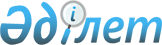 О внесении изменения в постановление Правительства Республики Казахстан от 25 июля 2016 года № 439 "Об утверждении Правил ведения Государственного реестра нормативных правовых актов Республики Казахстан, Эталонного контрольного банка нормативных правовых актов Республики Казахстан"
					
			Утративший силу
			
			
		
					Постановление Правительства Республики Казахстан от 29 июля 2019 года № 545. Утратило силу постановлением Правительства Республики Казахстан от 13 июля 2023 года № 560
      Сноска. Утратило силу постановлением Правительства РК от 13.07.2023 № 560 (вводится в действие по истечении десяти календарных дней после дня его первого официального опубликования).
      Правительство Республики Казахстан ПОСТАНОВЛЯЕТ:
      1. Внести в постановление Правительства Республики Казахстан от 25 июля 2016 года № 439 "Об утверждении Правил ведения Государственного реестра нормативных правовых актов Республики Казахстан, Эталонного контрольного банка нормативных правовых актов Республики Казахстан" (САПП Республики Казахстан, 2016 г., № 40, ст. 253) следующее изменение:
      Правила ведения Государственного реестра нормативных правовых актов Республики Казахстан, Эталонного контрольного банка нормативных правовых актов Республики Казахстан, утвержденные указанным постановлением, изложить в новой редакции согласно приложению к настоящему постановлению.
      2. Настоящее постановление вводится в действие по истечении десяти календарных дней после дня его первого официального опубликования. Правила ведения Государственного реестра нормативных правовых актов Республики Казахстан, Эталонного контрольного банка нормативных правовых актов Республики Казахстан Глава 1. Общие положения
      1. Настоящие Правила ведения Государственного реестра нормативных правовых актов Республики Казахстан, Эталонного контрольного банка нормативных правовых актов Республики Казахстан (далее – Правила) разработаны в соответствии с пунктом 4 статьи 53 Закона Республики Казахстан от 6 апреля 2016 года "О правовых актах" (далее – Закон) и определяют порядок ведения Государственного реестра нормативных правовых актов Республики Казахстан, Эталонного контрольного банка нормативных правовых актов Республики Казахстан.
      2. Основные понятия, используемые в настоящих Правилах:
      1) Государственный реестр нормативных правовых актов Республики Казахстан (далее – Государственный реестр) – единая система государственного учета нормативных правовых актов Республики Казахстан, содержащая реквизиты нормативных правовых актов и другие сведения информационно-справочного характера об этих актах;
      2) Эталонный контрольный банк нормативных правовых актов Республики Казахстан (далее – Эталонный контрольный банк) – совокупность нормативных правовых актов на бумажном носителе и электронная система нормативных правовых актов в форме электронного документа, сведения о которых внесены в государственный реестр нормативных правовых актов Республики Казахстан;
      3) интранет-портал государственных органов (далее – ИПГО) – информационная система, предназначенная для автоматизации ведомственных и межведомственных бизнес–процессов государственных органов;
      4) эталонный контрольный нормативный правовой акт – нормативный правовой акт на бумажном носителе и в форме электронного документа (с изменениями и дополнениями), подписанный электронной цифровой подписью должностного лица уполномоченной организации, определяемой Правительством Республики Казахстан для ведения Государственного реестра нормативных правовых актов Республики Казахстан, Эталонного контрольного банка нормативных правовых актов Республики Казахстан (далее – уполномоченная организация);
      5) система электронного документооборота – система обмена электронными документами, отношения между участниками которой регулируются Законом Республики Казахстан от 7 января 2003 года "Об электронном документе и электронной цифровой подписи" и иными нормативными правовыми актами Республики Казахстан;
      6) электронная цифровая подпись - набор электронных цифровых символов, созданный средствами электронной цифровой подписи и подтверждающий достоверность электронного документа, его принадлежность и неизменность содержания.
      3. Государственный реестр и Эталонный контрольный банк создаются с целью обеспечения единого государственного учета нормативных правовых актов Республики Казахстан.
      4. Ведение Государственного реестра и Эталонного контрольного банка осуществляет уполномоченная организация.
      5. Нормативные правовые акты, внесенные в Эталонный контрольный банк, подлежат учету в хронологическом порядке.
      6. Для эталонных контрольных нормативных правовых актов срок хранения – "постоянно".
      7. Нормативные правовые акты с пометкой "Для служебного пользования", "Без опубликования в печати", "Не для печати" размещаются в Эталонном контрольном банке в электронном виде в виде реквизитов в соответствии с подпунктами 2), 3), 4), 5), 6), 7) статьи 22 Закона.
      Не подлежат включению в Государственный реестр и Эталонный контрольный банк нормативные правовые акты с грифом "особой важности", "совершенно секретно", "секретно". Глава 2. Порядок ведения Государственного реестра и Эталонного контрольного банка
      8. Копии нормативных правовых актов Президента Республики Казахстан, Председателя Совета Безопасности Республики Казахстан, Парламента Республики Казахстан и его палат, Конституционного Совета Республики Казахстан и Верховного Суда Республики Казахстан направляются государственными органами в уполномоченную организацию в бумажном и электронном виде в течение десяти календарных дней со дня подписания в одном экземпляре на казахском и русском языках, заверенные печатью государственного органа и удостоверенные электронной цифровой подписью лица, уполномоченного подписывать нормативные правовые акты, указанные в статье 35 Закона.
      Нормативные правовые акты Правительства Республики Казахстан направляются в уполномоченную организацию только в форме электронных документов, удостоверенных электронной цифровой подписью лица, уполномоченного подписывать нормативные правовые акты, указанные в статье 35 Закона.
      9. Нормативные правовые приказы министров Республики Казахстан и иных руководителей центральных государственных органов, руководителей ведомств центральных государственных органов, нормативные правовые постановления Центральной избирательной комиссии Республики Казахстан, Счетного комитета по контролю за исполнением республиканского бюджета Республики Казахстан, Национального Банка Республики Казахстан и иных центральных государственных органов, нормативные правовые решения маслихатов, нормативные правовые постановления акиматов, нормативные правовые постановления ревизионных комиссий и нормативные правовые решения акимов, прошедшие государственную регистрацию в Министерстве юстиции Республики Казахстан и (или) его территориальных органах, направляются органами юстиции в уполномоченную организацию посредством ИПГО в электронном виде, на казахском и русском языках, автоматически в течение одного дня с момента их внесения в Реестр государственной регистрации нормативных правовых актов.
      До полного подключения к ИПГО аппаратов акимов городов районного значения, сел, поселков, сельских округов, копии нормативных правовых решений акимов городов районного значения, сел, поселков, сельских округов, прошедших государственную регистрацию в территориальных органах Министерства юстиции Республики Казахстан, направляются аппаратами указанных акимов в уполномоченную организацию в бумажном и электронном виде в течение десяти календарных дней со дня государственной регистрации в одном экземпляре на казахском и русском языках, заверенные печатью государственного органа и удостоверенные электронной цифровой подписью лица, уполномоченного подписывать нормативные правовые акты, указанные в статье 35 Закона.
      Нормативные правовые акты с пометками "Для служебного пользования", "Без опубликования в печати", "Не для печати", прошедшие государственную регистрацию в Министерстве юстиции Республики Казахстан и (или) его территориальных органах, направляются государственными органами в уполномоченную организацию в электронном виде в виде реквизитов в течение десяти календарных дней со дня государственной регистрации на казахском и русском языках, удостоверенные электронной цифровой подписью лица, уполномоченного подписывать нормативные правовые акты, указанные в статье 35 Закона.
      10. Нормативные правовые акты, указанные в части первой пункта 9 настоящих Правил, не подлежащие государственной регистрации в Министерстве юстиции Республики Казахстан и (или) его территориальных органах, направляются государственными органами в уполномоченную организацию в электронном виде в течение двадцати календарных дней со дня подписания на казахском и русском языках, удостоверенные электронной цифровой подписью лица, уполномоченного подписывать нормативные правовые акты, указанные в статье 35 Закона.
      11. Направление в уполномоченную организацию нормативных правовых актов в электронном виде, предусмотренных пунктом 8, частями второй и третьей пункта 9, а также пунктом 10 настоящих Правил, производится посредством системы электронного документооборота.
      Подписание электронной цифровой подписью совместных нормативных правовых актов обеспечивается уполномоченным органом, определенным ответственным за разработку нормативного правового акта.
      12. Регистрация поступившего нормативного правового акта в Эталонном контрольном банке осуществляется при его наличии в бумажном и электронном виде.
      Регистрация поступившего нормативного правового акта, указанного в частях первой и третьей пункта 9, в пункте 10 настоящих Правил, осуществляется без его наличия в бумажном виде.
      13. Поступившие в электронном виде нормативные правовые акты проходят процедуру проверки подлинности электронно-цифровой подписи, посредством которой они удостоверены, в порядке, установленном уполномоченным органом в сфере информатизации. Реквизиты и текст нормативного правового акта проверяются на принадлежность их к одному нормативному правовому акту.
      В случае отрицательного результата проверки, нормативные правовые акты в электронном виде считаются неполученными, о чем отправителю направляется уведомление с указанием причин неполучения документа из информационной системы Эталонного контрольного банка в систему электронного документооборота.
      Повторно нормативные правовые акты в электронном виде направляются государственными органами в уполномоченную организацию в течение двух рабочих дней со дня получения уведомления о неполучении документа.
      14. Нормативные правовые акты, подлежащие внесению в Государственный реестр, включаются в него в течение пяти рабочих дней с момента их поступления в уполномоченную организацию и им присваиваются регистрационные номера.
      15. Внесение в Эталонный контрольный банк поступивших нормативных правовых актов осуществляется в течение пяти рабочих дней со дня их поступления в уполномоченную организацию.
      16. Нормативные правовые акты, включенные в Эталонный контрольный банк, поддерживаются в контрольном состоянии посредством внесения в них текущих изменений и дополнений, признания отдельных частей нормативных правовых актов утратившими силу либо приостановления их действия.
      При внесении изменений и дополнений в нормативные правовые акты, признании отдельных частей нормативных правовых актов утратившими силу либо приостановлении их действия в их текст вносятся отметки, точно отражающие формулировку вносимых норм, а также информацию о форме, дате принятия и номере акта.
      17. При признании нормативного правового акта утратившим силу либо приостановлении его действия на определенный срок производятся соответствующие записи в Государственном реестре и отметка на бумажном и (или) электронном тексте нормативного правового акта, внесенного в Эталонный контрольный банк, о признании его утратившим силу либо приостановлении его действия со ссылкой на соответствующий нормативный правовой акт.
      18. При формировании Эталонного контрольного банка сверка текстов нормативных правовых актов на казахском и русском языках не производится.
      19. Инструкция по формированию Эталонного контрольного банка, а также внесению в него сведений определяется Министром юстиции Республики Казахстан.
					© 2012. РГП на ПХВ «Институт законодательства и правовой информации Республики Казахстан» Министерства юстиции Республики Казахстан
				
      Премьер-МинистрРеспублики Казахстан 

А. Мамин
Приложение
к постановлению Правительства
Республики Казахстан
от 29 июля 2019 года № 545Утверждены
постановлением Правительства
Республики Казахстан
от 25 июля 2016 года № 439